Логопедическое занятие. 27.04.20. Время 15.10.Тема : «Составление предложений с предлогами В, НА с опорой на картинки».Рассмотри картинку.Ответь на вопросы :Кто на ветке дерева?Кто под кормушкой?Кто на стволе дерева?Кто на кормушке?Кто летит к кормушке?Кто на снегу?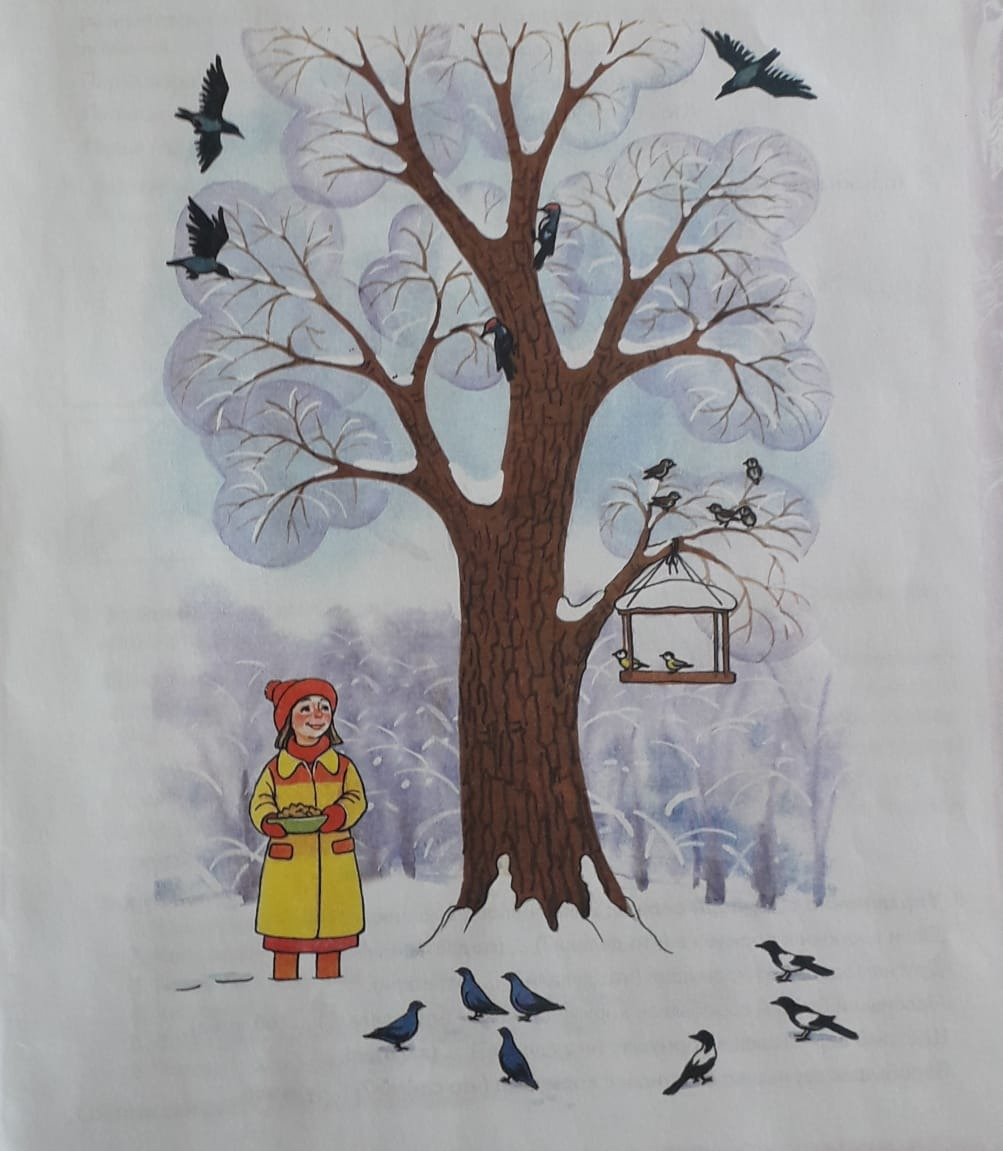 Логопедическое занятие. 29.04.20. Время 15.10.Тема: «Составление предложений с предлогами  К, ОТ с опорой на картинки».Выполни задание по карточке.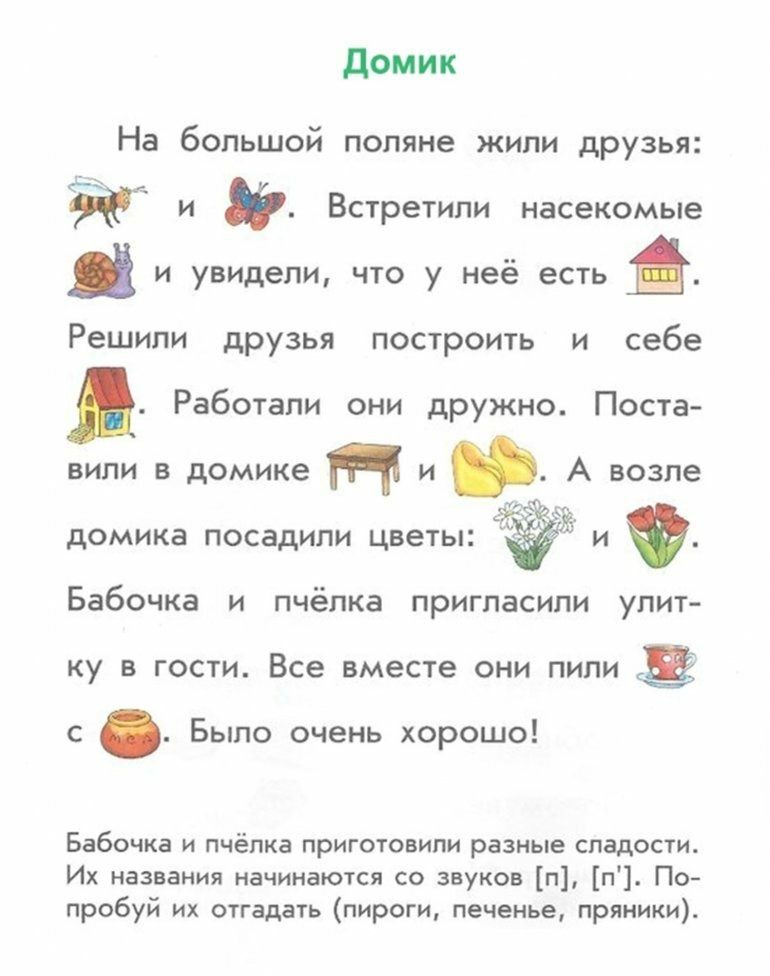 